* Información sobre Protección de Datos personalesDe conformidad con lo previsto en el Reglamento General de Protección de Datos (RGPD), en la Ley Orgánica3 3/2018, de 5 de diciembre de Protección de Datos y garantía de los derechos digitales y demás normativa complementaria, le informamos de que los datos personales por Ud. suministrados en todos y cada uno de los documentos que forman parte del impreso de matrícula serán incorporados a un fichero y tratados por la Universidad Católica Santa Teresa de Jesús de Ávila (UCAV), con CIF R-0500336-C, domicilio en Ávila, c/ Canteros s/n, 05005, y dominio www.ucavila.es.La finalidad de la recogida y tratamiento de los datos personales que Ud. nos suministra es la organización de la docencia y el estudio, así como el ejercicio de las demás funciones propias del servicio de la Educación Superior, reguladas en la Ley Orgánica 6/2001, de 21 de diciembre, de Universidades y en las Normas de Organización y Funcionamiento de la UCAV. Por ello tales datos serán empleados por los órganos, servicios y unidades de esta Universidad para cuantas necesidades se deriven de la gestión académica y docente relacionadas con Ud. y su expediente, lo que incluye su matriculación/inscripción en los estudios dependientes de esta Universidad, gestión administrativa y académica de su expediente, confección de actas de calificación, publicidad de dichas calificaciones, confección de certificaciones personales, expedición de títulos y complementos al título, y oferta y prestaciones de servicios universitarios, en particular servicios académicos, de biblioteca, transporte, gestión de prácticas en empresas e instituciones, gestión de ofertas de empleo, gestión de servicios académicos y docentes a través de la web, correo electrónico institucional, acceso a servicios telemáticos, así como para la realización de evaluaciones, estudios de seguimiento y encuestas relativas a los servicios universitarios prestados.Asimismo, ponemos en su conocimiento que sus datos personales podrán ser utilizados para la remisión de información, por distintos medios, sobre las actividades, servicios y curso organizados por la UCAV.Los datos personales que se solicitan en este impreso de matrícula de la UCAV tienen el carácter de obligatorios. La negativa a suministrarlos impedirá la realización y organización de la gestión administrativa y académica de sus estudios universitarios y la prestación por la UCAV de los servicios a ellos ligados.Los datos por Ud. suministrados no se comunicarán ni cederán a terceros salvo en los siguientes supuestos:Cuando se domicilie el pago del importe de la matrícula que Ud. ha de abonar, se comunicarán a las entidades bancarias los datos estrictamente necesarios para que el pago pueda hacerse efectivo.En los casos en que legalmente proceda, a las Administraciones Públicas u otros.A las personas físicas o jurídicas a las cuales Ud. autorice su cesiónA las empresas en las cuales Ud. realice prácticas u otras tareas formativasLos datos que Ud. suministra se conservarán: En cuanto a los datos sobre sus estudios en la UCAV, indefinidamenteEn cuanto a los pagos por Ud. efectuados, durante el tiempo legalmente fijado en la normativa civil y tributaria de aplicación.En cuanto a los datos necesarios para el envío de información sobre actividades, servicios y cursos organizados por la UCAV, mientras Ud. tenga la condición de estudiante de la UCAV y, una vez finalizados sus estudios, hasta que no nos indique lo contrario.Ud. podrá ejercitar los derechos de acceso, rectificación, supresión, limitación, oposición y portabilidad en relación con sus datos personales y oposición ante la UCAV, a través de su Secretaría General, calle Canteros S/N Ávila, correo electrónico: protección.datos@ucavila.es, disponiendo de los oportunos formularios e instrucciones en la página web www.ucavila.es, en la pestaña correspondiente a INSTANCIAS/IMPRESOS.Más información sobre nuestra política de protección de datos personales en: https://www.ucavila.es/PoliticaPrivacidad.pdfRECUERDE:Los estudiantes del Máster Universitario en Contabilidad Avanzada y Auditoría de Cuentas por la Universidad Católica de Ávila deben adjuntar con esta matrícula la siguiente documentación:Copia del Documento Nacional de Identidad en vigor.Informe académico personal en el que figuren todas las asignaturas del Máster, incluido TFM, superadas.  Este informe se puede solicitar gratuitamente a la siguiente dirección de correo electrónico informes.academicos@ucavila.esImpreso de cesión de derechos de imagen para el acceso a clases y exámenes virtuales (Impreso DI-PI)Los estudiantes procedentes de otros másteres universitarios españoles en Auditoría, deben adjuntar con esta matrícula la siguiente documentación:Copia del Documento Nacional de Identidad en vigor.Copia compulsada del Título de Máster Universitario o de la Certificación Supletoria Provisional del mismo.Impreso de cesión de derechos de imagen para el acceso a clases y exámenes virtuales (Impreso DI-PI)(1)  Si el pago del importe de la Solicitud de Admisión se efectuará con cargo a la cuenta de una empresa o de una entidad jurídica, es necesario aportar una autorización firmada por la propia empresa o entidad jurídica (impreso A-E) para que la UCAV pueda hacer en la cuenta designada los cargos oportunos.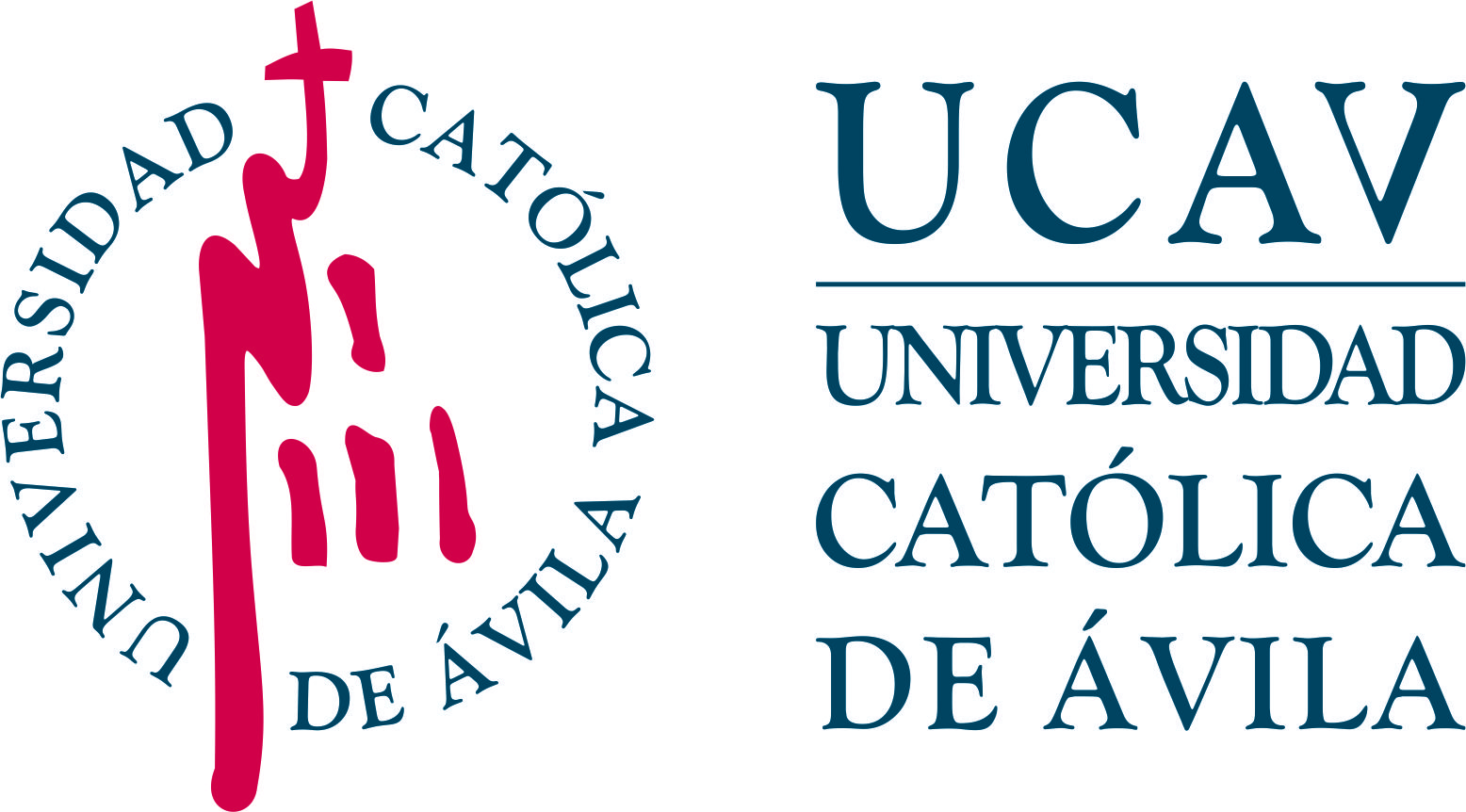 Impreso: MFE-1 Por favor, Inserte su fotografía aquíMÓDULO DE FORMACIÓN ESPECÍFICA PARA AUDITORES DE CUENTASMÁSTER UNIVERSITARIO EN CONTABILIDAD AVANZADAY AUDITORÍA DE CUENTASPOR LA UNIVERSIDAD CATÓLICA DE ÁVILAPor favor, Inserte su fotografía aquíPágina 1 de 3MÓDULO DE FORMACIÓN ESPECÍFICA PARA AUDITORES DE CUENTASMÁSTER UNIVERSITARIO EN CONTABILIDAD AVANZADAY AUDITORÍA DE CUENTASPOR LA UNIVERSIDAD CATÓLICA DE ÁVILAPor favor, Inserte su fotografía aquíCURSO ACADÉMICO PARA EL QUE REALIZA LA MATRÍCULADATOS PERSONALES DATOS PERSONALES DATOS PERSONALES DATOS PERSONALES DATOS PERSONALES NOMBRE Y APELLIDOS: NOMBRE Y APELLIDOS: NOMBRE Y APELLIDOS: NOMBRE Y APELLIDOS: NOMBRE Y APELLIDOS: DNI/Pass/TIE:  DNI/Pass/TIE:  FECHA DE NACIMIENTO:  FECHA DE NACIMIENTO:  FECHA DE NACIMIENTO:  TELÉFONO FIJO: TELÉFONO MÓVIL:  TELÉFONO MÓVIL:  TELÉFONO MÓVIL:  TELÉFONO MÓVIL:  DOMICILIO:  DOMICILIO:  DOMICILIO:  DOMICILIO:  DOMICILIO:  LOCALIDAD:  LOCALIDAD:  LOCALIDAD:  LOCALIDAD:  CP: PROVINCIA:  PROVINCIA:  PROVINCIA:  PAÍS:  PAÍS:  DIRECCIÓN DE E-MAIL (Obligatorio):  DIRECCIÓN DE E-MAIL (Obligatorio):  DIRECCIÓN DE E-MAIL (Obligatorio):  DIRECCIÓN DE E-MAIL (Obligatorio):  DIRECCIÓN DE E-MAIL (Obligatorio):  IMPORTANTE:ES OBLIGATORIA LA FIRMA DE LA MATRÍCULA EN TODAS SUS PÁGINAS Leído y conforme,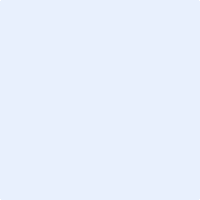 Firma del estudiante (inserte firma electrónica o digitalizada)Fecha  Leído y conforme,Firma del estudiante (inserte firma electrónica o digitalizada)Impreso: MFE-1MÓDULO DE FORMACIÓN ESPECÍFICA PARA AUDITORES DE CUENTASMÁSTER UNIVERSITARIO EN CONTABILIDAD AVANZADA Y AUDITORÍA DE CUENTAS POR LA UNIVERSIDAD CATÓLICA DE ÁVILA Página 2 de 3MÓDULO DE FORMACIÓN ESPECÍFICA PARA AUDITORES DE CUENTASMÁSTER UNIVERSITARIO EN CONTABILIDAD AVANZADA Y AUDITORÍA DE CUENTAS POR LA UNIVERSIDAD CATÓLICA DE ÁVILA EDICIÓN EN LA QUE SE MATRÍCULA PRIMERA EDICIÓN (Convocatoria Ordinaria: junio 2022. Convocatoria Extraordinaria: septiembre 2022) SEGUNDA EDICIÓN (Convocatoria Ordinaria: febrero 2023. Convocatoria Extraordinaria: junio 2023)ASIGNATURAS  ASIGNATURAS  ASIGNATURAS  ASIGNATURAS  ASIGNATURAS  CÓDIGOCÓDIGODENOMINACIÓN DE LA ASIGNATURA DENOMINACIÓN DE LA ASIGNATURA ECTS80101MHDERECHO CIVIL Y MERCANTILDERECHO CIVIL Y MERCANTIL380102MHDERECHO DE SOCIEDADES, DE OTRAS ENTIDADES Y DE GOBERNANZADERECHO DE SOCIEDADES, DE OTRAS ENTIDADES Y DE GOBERNANZA280103MHDERECHO CONCURSALDERECHO CONCURSAL180104MHDERECHO FISCALDERECHO FISCAL380105MHDERECHO DEL TRABAJO Y LA SEGURIDAD SOCIALDERECHO DEL TRABAJO Y LA SEGURIDAD SOCIAL380106MHECONOMÍA GENERAL, FINANCIERA Y DE LA EMPRESAECONOMÍA GENERAL, FINANCIERA Y DE LA EMPRESA2,580107MHTÉCNICAS CUANTITATIVAS PARA LA AUDITORÍA: PRINCIPIOS FUNDAMENTALES DE GESTIÓN FINANCIERA DE LAS EMPRESAS, MATEMÁTICA Y ESTADÍSTICATÉCNICAS CUANTITATIVAS PARA LA AUDITORÍA: PRINCIPIOS FUNDAMENTALES DE GESTIÓN FINANCIERA DE LAS EMPRESAS, MATEMÁTICA Y ESTADÍSTICA1,5Nº TOTAL ECTS Nº TOTAL ECTS Nº TOTAL ECTS EXPEDIENTES Y SEGURO ESCOLAREXPEDIENTES Y SEGURO ESCOLAREXPEDIENTES Y SEGURO ESCOLAR Apertura Expediente  Seguro Escolar menores de 28 años Seguro Escolar mayores de 28 años Seguro Escolar mayores de 28 añosDESCUENTOS:DESCUENTOS:DESCUENTOS: Convenios Convenios OtrosIMPORTANTE:ES OBLIGATORIA LA FIRMA DE LA MATRÍCULA EN TODAS SUS PÁGINASLeído y conforme,Firma del estudiante(inserte firma electrónica o digitalizada)Fecha Leído y conforme,Firma del estudiante(inserte firma electrónica o digitalizada)Impreso: MFE-1MÓDULO DE FORMACIÓN ESPECÍFICA PARA AUDITORES DE CUENTASMÁSTER UNIVERSITARIO EN CONTABILIDAD AVANZADA Y AUDITORÍA DE CUENTAS POR LA UNIVERSIDAD CATÓLICA DE ÁVILA Página 3 de 3MÓDULO DE FORMACIÓN ESPECÍFICA PARA AUDITORES DE CUENTASMÁSTER UNIVERSITARIO EN CONTABILIDAD AVANZADA Y AUDITORÍA DE CUENTAS POR LA UNIVERSIDAD CATÓLICA DE ÁVILA IMPRESO – SEPA PARA LA DOMICILIACIÓN DE LOS PAGOS APLAZADOSIMPORTE DE LA MATRÍCULA: (importe de cada crédito ECTS x nº de Créditos ECTS de la matrícula)IMPORTE EN EUROS:  SOLICITUD DE CONDICIONES PARA EL PAGO DE MATRÍCULA  SOLICITUD DE CONDICIONES PARA EL PAGO DE MATRÍCULA  SOLICITUD DE CONDICIONES PARA EL PAGO DE MATRÍCULA  SOLICITUD DE CONDICIONES PARA EL PAGO DE MATRÍCULA  SOLICITUD DE CONDICIONES PARA EL PAGO DE MATRÍCULA  SOLICITUD DE CONDICIONES PARA EL PAGO DE MATRÍCULA  SOLICITUD DE CONDICIONES PARA EL PAGO DE MATRÍCULA  SOLICITUD DE CONDICIONES PARA EL PAGO DE MATRÍCULA  SOLICITUD DE CONDICIONES PARA EL PAGO DE MATRÍCULA  SOLICITUD DE CONDICIONES PARA EL PAGO DE MATRÍCULA  SOLICITUD DE CONDICIONES PARA EL PAGO DE MATRÍCULA  SOLICITUD DE CONDICIONES PARA EL PAGO DE MATRÍCULA  SOLICITUD DE CONDICIONES PARA EL PAGO DE MATRÍCULA  SOLICITUD DE CONDICIONES PARA EL PAGO DE MATRÍCULA  SOLICITUD DE CONDICIONES PARA EL PAGO DE MATRÍCULA  SOLICITUD DE CONDICIONES PARA EL PAGO DE MATRÍCULA  SOLICITUD DE CONDICIONES PARA EL PAGO DE MATRÍCULA  SOLICITUD DE CONDICIONES PARA EL PAGO DE MATRÍCULA  SOLICITUD DE CONDICIONES PARA EL PAGO DE MATRÍCULA  SOLICITUD DE CONDICIONES PARA EL PAGO DE MATRÍCULA  SOLICITUD DE CONDICIONES PARA EL PAGO DE MATRÍCULA  SOLICITUD DE CONDICIONES PARA EL PAGO DE MATRÍCULA  SOLICITUD DE CONDICIONES PARA EL PAGO DE MATRÍCULA  SOLICITUD DE CONDICIONES PARA EL PAGO DE MATRÍCULA  SOLICITUD DE CONDICIONES PARA EL PAGO DE MATRÍCULA  SOLICITUD DE CONDICIONES PARA EL PAGO DE MATRÍCULA  SOLICITUD DE CONDICIONES PARA EL PAGO DE MATRÍCULA  SOLICITUD DE CONDICIONES PARA EL PAGO DE MATRÍCULA  SOLICITUD DE CONDICIONES PARA EL PAGO DE MATRÍCULA  SOLICITUD DE CONDICIONES PARA EL PAGO DE MATRÍCULA  SOLICITUD DE CONDICIONES PARA EL PAGO DE MATRÍCULA Por favor, marque con una cruz la forma de pago en que desea abonar la matrícula:Por favor, marque con una cruz la forma de pago en que desea abonar la matrícula:Por favor, marque con una cruz la forma de pago en que desea abonar la matrícula:Por favor, marque con una cruz la forma de pago en que desea abonar la matrícula:Por favor, marque con una cruz la forma de pago en que desea abonar la matrícula:Por favor, marque con una cruz la forma de pago en que desea abonar la matrícula:Por favor, marque con una cruz la forma de pago en que desea abonar la matrícula:Por favor, marque con una cruz la forma de pago en que desea abonar la matrícula:Por favor, marque con una cruz la forma de pago en que desea abonar la matrícula:Por favor, marque con una cruz la forma de pago en que desea abonar la matrícula:Por favor, marque con una cruz la forma de pago en que desea abonar la matrícula:Por favor, marque con una cruz la forma de pago en que desea abonar la matrícula:Por favor, marque con una cruz la forma de pago en que desea abonar la matrícula:Por favor, marque con una cruz la forma de pago en que desea abonar la matrícula:Por favor, marque con una cruz la forma de pago en que desea abonar la matrícula:Por favor, marque con una cruz la forma de pago en que desea abonar la matrícula:Por favor, marque con una cruz la forma de pago en que desea abonar la matrícula:Por favor, marque con una cruz la forma de pago en que desea abonar la matrícula:Por favor, marque con una cruz la forma de pago en que desea abonar la matrícula:Por favor, marque con una cruz la forma de pago en que desea abonar la matrícula:Por favor, marque con una cruz la forma de pago en que desea abonar la matrícula:Por favor, marque con una cruz la forma de pago en que desea abonar la matrícula:Por favor, marque con una cruz la forma de pago en que desea abonar la matrícula:Por favor, marque con una cruz la forma de pago en que desea abonar la matrícula:Por favor, marque con una cruz la forma de pago en que desea abonar la matrícula:Por favor, marque con una cruz la forma de pago en que desea abonar la matrícula:Por favor, marque con una cruz la forma de pago en que desea abonar la matrícula:Por favor, marque con una cruz la forma de pago en que desea abonar la matrícula:Por favor, marque con una cruz la forma de pago en que desea abonar la matrícula:Por favor, marque con una cruz la forma de pago en que desea abonar la matrícula:Por favor, marque con una cruz la forma de pago en que desea abonar la matrícula:  PAGO AL CONTADO  PAGO AL CONTADO  PAGO AL CONTADO  PAGO AL CONTADO  PAGO AL CONTADO  PAGO AL CONTADO  PAGO AL CONTADO  PAGO AL CONTADO  PAGO AL CONTADO  PAGO AL CONTADO  PAGO AL CONTADO  PAGO AL CONTADO  PAGO AL CONTADO  PAGO AL CONTADO  PAGO AL CONTADO  PAGO AL CONTADO  PAGO AL CONTADO  PAGO AL CONTADO  PAGO AL CONTADO  PAGO AL CONTADO  PAGO AL CONTADO PAGO FRACCIONADO 4 plazos (sin coste asociado) PAGO FRACCIONADO 4 plazos (sin coste asociado) PAGO FRACCIONADO 4 plazos (sin coste asociado) PAGO FRACCIONADO 4 plazos (sin coste asociado) PAGO FRACCIONADO 4 plazos (sin coste asociado) PAGO FRACCIONADO 4 plazos (sin coste asociado) PAGO FRACCIONADO 4 plazos (sin coste asociado) PAGO FRACCIONADO 4 plazos (sin coste asociado) PAGO FRACCIONADO 4 plazos (sin coste asociado) PAGO FRACCIONADO 4 plazos (sin coste asociado) PAGO FRACCIONADO 6 plazos (con coste asociado) PAGO FRACCIONADO 6 plazos (con coste asociado) PAGO FRACCIONADO 6 plazos (con coste asociado) PAGO FRACCIONADO 6 plazos (con coste asociado) PAGO FRACCIONADO 6 plazos (con coste asociado) PAGO FRACCIONADO 6 plazos (con coste asociado) PAGO FRACCIONADO 6 plazos (con coste asociado) PAGO FRACCIONADO 6 plazos (con coste asociado) PAGO FRACCIONADO 6 plazos (con coste asociado) PAGO FRACCIONADO 6 plazos (con coste asociado) PAGO FRACCIONADO 6 plazos (con coste asociado) PAGO FRACCIONADO 6 plazos (con coste asociado) PAGO FRACCIONADO 6 plazos (con coste asociado) PAGO FRACCIONADO 6 plazos (con coste asociado) PAGO FRACCIONADO 6 plazos (con coste asociado) PAGO FRACCIONADO 6 plazos (con coste asociado) PAGO FRACCIONADO 6 plazos (con coste asociado) PAGO FRACCIONADO 6 plazos (con coste asociado) PAGO FRACCIONADO 6 plazos (con coste asociado) PAGO FRACCIONADO 6 plazos (con coste asociado) PAGO FRACCIONADO 6 plazos (con coste asociado) PAGO FRACCIONADO 9 plazos (con coste asociado) PAGO FRACCIONADO 9 plazos (con coste asociado) PAGO FRACCIONADO 9 plazos (con coste asociado) PAGO FRACCIONADO 9 plazos (con coste asociado) PAGO FRACCIONADO 9 plazos (con coste asociado) PAGO FRACCIONADO 9 plazos (con coste asociado) PAGO FRACCIONADO 9 plazos (con coste asociado) PAGO FRACCIONADO 9 plazos (con coste asociado) PAGO FRACCIONADO 9 plazos (con coste asociado) PAGO FRACCIONADO 9 plazos (con coste asociado)DATOS DEL TITULAR DE LA CUENTA DE CARGO Ha de cumplimentar todos los campos obligatoriamente.DATOS DEL TITULAR DE LA CUENTA DE CARGO Ha de cumplimentar todos los campos obligatoriamente.DATOS DEL TITULAR DE LA CUENTA DE CARGO Ha de cumplimentar todos los campos obligatoriamente.DATOS DEL TITULAR DE LA CUENTA DE CARGO Ha de cumplimentar todos los campos obligatoriamente.DATOS DEL TITULAR DE LA CUENTA DE CARGO Ha de cumplimentar todos los campos obligatoriamente.DATOS DEL TITULAR DE LA CUENTA DE CARGO Ha de cumplimentar todos los campos obligatoriamente.DATOS DEL TITULAR DE LA CUENTA DE CARGO Ha de cumplimentar todos los campos obligatoriamente.DATOS DEL TITULAR DE LA CUENTA DE CARGO Ha de cumplimentar todos los campos obligatoriamente.DATOS DEL TITULAR DE LA CUENTA DE CARGO Ha de cumplimentar todos los campos obligatoriamente.DATOS DEL TITULAR DE LA CUENTA DE CARGO Ha de cumplimentar todos los campos obligatoriamente.DATOS DEL TITULAR DE LA CUENTA DE CARGO Ha de cumplimentar todos los campos obligatoriamente.DATOS DEL TITULAR DE LA CUENTA DE CARGO Ha de cumplimentar todos los campos obligatoriamente.DATOS DEL TITULAR DE LA CUENTA DE CARGO Ha de cumplimentar todos los campos obligatoriamente.DATOS DEL TITULAR DE LA CUENTA DE CARGO Ha de cumplimentar todos los campos obligatoriamente.DATOS DEL TITULAR DE LA CUENTA DE CARGO Ha de cumplimentar todos los campos obligatoriamente.DATOS DEL TITULAR DE LA CUENTA DE CARGO Ha de cumplimentar todos los campos obligatoriamente.DATOS DEL TITULAR DE LA CUENTA DE CARGO Ha de cumplimentar todos los campos obligatoriamente.DATOS DEL TITULAR DE LA CUENTA DE CARGO Ha de cumplimentar todos los campos obligatoriamente.DATOS DEL TITULAR DE LA CUENTA DE CARGO Ha de cumplimentar todos los campos obligatoriamente.DATOS DEL TITULAR DE LA CUENTA DE CARGO Ha de cumplimentar todos los campos obligatoriamente.DATOS DEL TITULAR DE LA CUENTA DE CARGO Ha de cumplimentar todos los campos obligatoriamente.DATOS DEL TITULAR DE LA CUENTA DE CARGO Ha de cumplimentar todos los campos obligatoriamente.DATOS DEL TITULAR DE LA CUENTA DE CARGO Ha de cumplimentar todos los campos obligatoriamente.DATOS DEL TITULAR DE LA CUENTA DE CARGO Ha de cumplimentar todos los campos obligatoriamente.DATOS DEL TITULAR DE LA CUENTA DE CARGO Ha de cumplimentar todos los campos obligatoriamente.DATOS DEL TITULAR DE LA CUENTA DE CARGO Ha de cumplimentar todos los campos obligatoriamente.DATOS DEL TITULAR DE LA CUENTA DE CARGO Ha de cumplimentar todos los campos obligatoriamente.DATOS DEL TITULAR DE LA CUENTA DE CARGO Ha de cumplimentar todos los campos obligatoriamente.DATOS DEL TITULAR DE LA CUENTA DE CARGO Ha de cumplimentar todos los campos obligatoriamente.DATOS DEL TITULAR DE LA CUENTA DE CARGO Ha de cumplimentar todos los campos obligatoriamente.DATOS DEL TITULAR DE LA CUENTA DE CARGO Ha de cumplimentar todos los campos obligatoriamente.DNI/CIF del titular/es de la cuenta de cargo: DNI/CIF del titular/es de la cuenta de cargo: DNI/CIF del titular/es de la cuenta de cargo: DNI/CIF del titular/es de la cuenta de cargo: DNI/CIF del titular/es de la cuenta de cargo: DNI/CIF del titular/es de la cuenta de cargo: DNI/CIF del titular/es de la cuenta de cargo: DNI/CIF del titular/es de la cuenta de cargo: DNI/CIF del titular/es de la cuenta de cargo: DNI/CIF del titular/es de la cuenta de cargo: DNI/CIF del titular/es de la cuenta de cargo: DNI/CIF del titular/es de la cuenta de cargo: DNI/CIF del titular/es de la cuenta de cargo: DNI/CIF del titular/es de la cuenta de cargo: DNI/CIF del titular/es de la cuenta de cargo: DNI/CIF del titular/es de la cuenta de cargo: DNI/CIF del titular/es de la cuenta de cargo: DNI/CIF del titular/es de la cuenta de cargo: DNI/CIF del titular/es de la cuenta de cargo: DNI/CIF del titular/es de la cuenta de cargo: DNI/CIF del titular/es de la cuenta de cargo: DNI/CIF del titular/es de la cuenta de cargo: DNI/CIF del titular/es de la cuenta de cargo: DNI/CIF del titular/es de la cuenta de cargo: DNI/CIF del titular/es de la cuenta de cargo: DNI/CIF del titular/es de la cuenta de cargo: DNI/CIF del titular/es de la cuenta de cargo: DNI/CIF del titular/es de la cuenta de cargo: DNI/CIF del titular/es de la cuenta de cargo: DNI/CIF del titular/es de la cuenta de cargo:   Particular     Empresa (1)Nombre del titular/es de la cuenta de cargo: Nombre del titular/es de la cuenta de cargo: Nombre del titular/es de la cuenta de cargo: Nombre del titular/es de la cuenta de cargo: Nombre del titular/es de la cuenta de cargo: Nombre del titular/es de la cuenta de cargo: Nombre del titular/es de la cuenta de cargo: Nombre del titular/es de la cuenta de cargo: Nombre del titular/es de la cuenta de cargo: Nombre del titular/es de la cuenta de cargo: Nombre del titular/es de la cuenta de cargo: Nombre del titular/es de la cuenta de cargo: Nombre del titular/es de la cuenta de cargo: Nombre del titular/es de la cuenta de cargo: Nombre del titular/es de la cuenta de cargo: Nombre del titular/es de la cuenta de cargo: Nombre del titular/es de la cuenta de cargo: Nombre del titular/es de la cuenta de cargo: Nombre del titular/es de la cuenta de cargo: Nombre del titular/es de la cuenta de cargo: Nombre del titular/es de la cuenta de cargo: Nombre del titular/es de la cuenta de cargo: Nombre del titular/es de la cuenta de cargo: Nombre del titular/es de la cuenta de cargo: Nombre del titular/es de la cuenta de cargo: Nombre del titular/es de la cuenta de cargo: Nombre del titular/es de la cuenta de cargo: Nombre del titular/es de la cuenta de cargo: Nombre del titular/es de la cuenta de cargo: Nombre del titular/es de la cuenta de cargo: Nombre del titular/es de la cuenta de cargo: Dirección del titular: Dirección del titular: Dirección del titular: Dirección del titular: Dirección del titular: Dirección del titular: Dirección del titular: Dirección del titular: Dirección del titular: Dirección del titular: Dirección del titular: Dirección del titular: Dirección del titular: Dirección del titular: Dirección del titular: Dirección del titular: Dirección del titular: Dirección del titular: Dirección del titular: Dirección del titular: Dirección del titular: Dirección del titular: Dirección del titular: Dirección del titular: Dirección del titular: Dirección del titular: Dirección del titular: Dirección del titular: Dirección del titular: Dirección del titular: Dirección del titular: Población: Población: Población: Población: Población: Población: Población: Población: Población: Población: Población: Población: Población: Población: Población: Población: Población: Población: Población: Población: Población: Población: Población: Población: Población: Población: Código postal:  Código postal:  Código postal:  Código postal:  Código postal:  Provincia: Provincia: Provincia: Provincia: Provincia: Provincia: Provincia: Provincia: Provincia: Provincia: Provincia: Provincia: Provincia: Provincia: Provincia: Provincia: Provincia: Provincia: Provincia: Provincia: Provincia: Provincia: Provincia: Provincia: País del titular: País del titular: País del titular: País del titular: País del titular: País del titular: País del titular: Código IBAN:El código IBAN (Internacional Bank Account Number), es el número de identificación internacional para las cuentas bancarias, normalizado por el Comité Europeo de Normalización Básica a través de las normas ISO13616 y EBS204.Por favor, cumplimente las casillas empezando por la primera posición y detalle la cuenta IBAN en la que desea se giren los cargos bancarios.El código IBAN (Internacional Bank Account Number), es el número de identificación internacional para las cuentas bancarias, normalizado por el Comité Europeo de Normalización Básica a través de las normas ISO13616 y EBS204.Por favor, cumplimente las casillas empezando por la primera posición y detalle la cuenta IBAN en la que desea se giren los cargos bancarios.El código IBAN (Internacional Bank Account Number), es el número de identificación internacional para las cuentas bancarias, normalizado por el Comité Europeo de Normalización Básica a través de las normas ISO13616 y EBS204.Por favor, cumplimente las casillas empezando por la primera posición y detalle la cuenta IBAN en la que desea se giren los cargos bancarios.El código IBAN (Internacional Bank Account Number), es el número de identificación internacional para las cuentas bancarias, normalizado por el Comité Europeo de Normalización Básica a través de las normas ISO13616 y EBS204.Por favor, cumplimente las casillas empezando por la primera posición y detalle la cuenta IBAN en la que desea se giren los cargos bancarios.El código IBAN (Internacional Bank Account Number), es el número de identificación internacional para las cuentas bancarias, normalizado por el Comité Europeo de Normalización Básica a través de las normas ISO13616 y EBS204.Por favor, cumplimente las casillas empezando por la primera posición y detalle la cuenta IBAN en la que desea se giren los cargos bancarios.El código IBAN (Internacional Bank Account Number), es el número de identificación internacional para las cuentas bancarias, normalizado por el Comité Europeo de Normalización Básica a través de las normas ISO13616 y EBS204.Por favor, cumplimente las casillas empezando por la primera posición y detalle la cuenta IBAN en la que desea se giren los cargos bancarios.El código IBAN (Internacional Bank Account Number), es el número de identificación internacional para las cuentas bancarias, normalizado por el Comité Europeo de Normalización Básica a través de las normas ISO13616 y EBS204.Por favor, cumplimente las casillas empezando por la primera posición y detalle la cuenta IBAN en la que desea se giren los cargos bancarios.El código IBAN (Internacional Bank Account Number), es el número de identificación internacional para las cuentas bancarias, normalizado por el Comité Europeo de Normalización Básica a través de las normas ISO13616 y EBS204.Por favor, cumplimente las casillas empezando por la primera posición y detalle la cuenta IBAN en la que desea se giren los cargos bancarios.El código IBAN (Internacional Bank Account Number), es el número de identificación internacional para las cuentas bancarias, normalizado por el Comité Europeo de Normalización Básica a través de las normas ISO13616 y EBS204.Por favor, cumplimente las casillas empezando por la primera posición y detalle la cuenta IBAN en la que desea se giren los cargos bancarios.El código IBAN (Internacional Bank Account Number), es el número de identificación internacional para las cuentas bancarias, normalizado por el Comité Europeo de Normalización Básica a través de las normas ISO13616 y EBS204.Por favor, cumplimente las casillas empezando por la primera posición y detalle la cuenta IBAN en la que desea se giren los cargos bancarios.El código IBAN (Internacional Bank Account Number), es el número de identificación internacional para las cuentas bancarias, normalizado por el Comité Europeo de Normalización Básica a través de las normas ISO13616 y EBS204.Por favor, cumplimente las casillas empezando por la primera posición y detalle la cuenta IBAN en la que desea se giren los cargos bancarios.El código IBAN (Internacional Bank Account Number), es el número de identificación internacional para las cuentas bancarias, normalizado por el Comité Europeo de Normalización Básica a través de las normas ISO13616 y EBS204.Por favor, cumplimente las casillas empezando por la primera posición y detalle la cuenta IBAN en la que desea se giren los cargos bancarios.El código IBAN (Internacional Bank Account Number), es el número de identificación internacional para las cuentas bancarias, normalizado por el Comité Europeo de Normalización Básica a través de las normas ISO13616 y EBS204.Por favor, cumplimente las casillas empezando por la primera posición y detalle la cuenta IBAN en la que desea se giren los cargos bancarios.El código IBAN (Internacional Bank Account Number), es el número de identificación internacional para las cuentas bancarias, normalizado por el Comité Europeo de Normalización Básica a través de las normas ISO13616 y EBS204.Por favor, cumplimente las casillas empezando por la primera posición y detalle la cuenta IBAN en la que desea se giren los cargos bancarios.El código IBAN (Internacional Bank Account Number), es el número de identificación internacional para las cuentas bancarias, normalizado por el Comité Europeo de Normalización Básica a través de las normas ISO13616 y EBS204.Por favor, cumplimente las casillas empezando por la primera posición y detalle la cuenta IBAN en la que desea se giren los cargos bancarios.El código IBAN (Internacional Bank Account Number), es el número de identificación internacional para las cuentas bancarias, normalizado por el Comité Europeo de Normalización Básica a través de las normas ISO13616 y EBS204.Por favor, cumplimente las casillas empezando por la primera posición y detalle la cuenta IBAN en la que desea se giren los cargos bancarios.El código IBAN (Internacional Bank Account Number), es el número de identificación internacional para las cuentas bancarias, normalizado por el Comité Europeo de Normalización Básica a través de las normas ISO13616 y EBS204.Por favor, cumplimente las casillas empezando por la primera posición y detalle la cuenta IBAN en la que desea se giren los cargos bancarios.El código IBAN (Internacional Bank Account Number), es el número de identificación internacional para las cuentas bancarias, normalizado por el Comité Europeo de Normalización Básica a través de las normas ISO13616 y EBS204.Por favor, cumplimente las casillas empezando por la primera posición y detalle la cuenta IBAN en la que desea se giren los cargos bancarios.El código IBAN (Internacional Bank Account Number), es el número de identificación internacional para las cuentas bancarias, normalizado por el Comité Europeo de Normalización Básica a través de las normas ISO13616 y EBS204.Por favor, cumplimente las casillas empezando por la primera posición y detalle la cuenta IBAN en la que desea se giren los cargos bancarios.El código IBAN (Internacional Bank Account Number), es el número de identificación internacional para las cuentas bancarias, normalizado por el Comité Europeo de Normalización Básica a través de las normas ISO13616 y EBS204.Por favor, cumplimente las casillas empezando por la primera posición y detalle la cuenta IBAN en la que desea se giren los cargos bancarios.El código IBAN (Internacional Bank Account Number), es el número de identificación internacional para las cuentas bancarias, normalizado por el Comité Europeo de Normalización Básica a través de las normas ISO13616 y EBS204.Por favor, cumplimente las casillas empezando por la primera posición y detalle la cuenta IBAN en la que desea se giren los cargos bancarios.El código IBAN (Internacional Bank Account Number), es el número de identificación internacional para las cuentas bancarias, normalizado por el Comité Europeo de Normalización Básica a través de las normas ISO13616 y EBS204.Por favor, cumplimente las casillas empezando por la primera posición y detalle la cuenta IBAN en la que desea se giren los cargos bancarios.El código IBAN (Internacional Bank Account Number), es el número de identificación internacional para las cuentas bancarias, normalizado por el Comité Europeo de Normalización Básica a través de las normas ISO13616 y EBS204.Por favor, cumplimente las casillas empezando por la primera posición y detalle la cuenta IBAN en la que desea se giren los cargos bancarios.El código IBAN (Internacional Bank Account Number), es el número de identificación internacional para las cuentas bancarias, normalizado por el Comité Europeo de Normalización Básica a través de las normas ISO13616 y EBS204.Por favor, cumplimente las casillas empezando por la primera posición y detalle la cuenta IBAN en la que desea se giren los cargos bancarios.El código IBAN (Internacional Bank Account Number), es el número de identificación internacional para las cuentas bancarias, normalizado por el Comité Europeo de Normalización Básica a través de las normas ISO13616 y EBS204.Por favor, cumplimente las casillas empezando por la primera posición y detalle la cuenta IBAN en la que desea se giren los cargos bancarios.El código IBAN (Internacional Bank Account Number), es el número de identificación internacional para las cuentas bancarias, normalizado por el Comité Europeo de Normalización Básica a través de las normas ISO13616 y EBS204.Por favor, cumplimente las casillas empezando por la primera posición y detalle la cuenta IBAN en la que desea se giren los cargos bancarios.El código IBAN (Internacional Bank Account Number), es el número de identificación internacional para las cuentas bancarias, normalizado por el Comité Europeo de Normalización Básica a través de las normas ISO13616 y EBS204.Por favor, cumplimente las casillas empezando por la primera posición y detalle la cuenta IBAN en la que desea se giren los cargos bancarios.El código IBAN (Internacional Bank Account Number), es el número de identificación internacional para las cuentas bancarias, normalizado por el Comité Europeo de Normalización Básica a través de las normas ISO13616 y EBS204.Por favor, cumplimente las casillas empezando por la primera posición y detalle la cuenta IBAN en la que desea se giren los cargos bancarios.El código IBAN (Internacional Bank Account Number), es el número de identificación internacional para las cuentas bancarias, normalizado por el Comité Europeo de Normalización Básica a través de las normas ISO13616 y EBS204.Por favor, cumplimente las casillas empezando por la primera posición y detalle la cuenta IBAN en la que desea se giren los cargos bancarios.El código IBAN (Internacional Bank Account Number), es el número de identificación internacional para las cuentas bancarias, normalizado por el Comité Europeo de Normalización Básica a través de las normas ISO13616 y EBS204.Por favor, cumplimente las casillas empezando por la primera posición y detalle la cuenta IBAN en la que desea se giren los cargos bancarios.El código IBAN (Internacional Bank Account Number), es el número de identificación internacional para las cuentas bancarias, normalizado por el Comité Europeo de Normalización Básica a través de las normas ISO13616 y EBS204.Por favor, cumplimente las casillas empezando por la primera posición y detalle la cuenta IBAN en la que desea se giren los cargos bancarios.CódigoBIC:   El código BIC (Bank Identifier Code) completa la información proporcionada por el Código IBAN. El código BIC (Bank Identifier Code) completa la información proporcionada por el Código IBAN. El código BIC (Bank Identifier Code) completa la información proporcionada por el Código IBAN. El código BIC (Bank Identifier Code) completa la información proporcionada por el Código IBAN. El código BIC (Bank Identifier Code) completa la información proporcionada por el Código IBAN. El código BIC (Bank Identifier Code) completa la información proporcionada por el Código IBAN. El código BIC (Bank Identifier Code) completa la información proporcionada por el Código IBAN. El código BIC (Bank Identifier Code) completa la información proporcionada por el Código IBAN. El código BIC (Bank Identifier Code) completa la información proporcionada por el Código IBAN. El código BIC (Bank Identifier Code) completa la información proporcionada por el Código IBAN. El código BIC (Bank Identifier Code) completa la información proporcionada por el Código IBAN. El código BIC (Bank Identifier Code) completa la información proporcionada por el Código IBAN. El código BIC (Bank Identifier Code) completa la información proporcionada por el Código IBAN. El código BIC (Bank Identifier Code) completa la información proporcionada por el Código IBAN. El código BIC (Bank Identifier Code) completa la información proporcionada por el Código IBAN. El código BIC (Bank Identifier Code) completa la información proporcionada por el Código IBAN. El código BIC (Bank Identifier Code) completa la información proporcionada por el Código IBAN. El código BIC (Bank Identifier Code) completa la información proporcionada por el Código IBAN. El código BIC (Bank Identifier Code) completa la información proporcionada por el Código IBAN. El código BIC (Bank Identifier Code) completa la información proporcionada por el Código IBAN. El código BIC (Bank Identifier Code) completa la información proporcionada por el Código IBAN. El código BIC (Bank Identifier Code) completa la información proporcionada por el Código IBAN. El código BIC (Bank Identifier Code) completa la información proporcionada por el Código IBAN. El código BIC (Bank Identifier Code) completa la información proporcionada por el Código IBAN. El código BIC (Bank Identifier Code) completa la información proporcionada por el Código IBAN. El código BIC (Bank Identifier Code) completa la información proporcionada por el Código IBAN. El código BIC (Bank Identifier Code) completa la información proporcionada por el Código IBAN. El código BIC (Bank Identifier Code) completa la información proporcionada por el Código IBAN. El código BIC (Bank Identifier Code) completa la información proporcionada por el Código IBAN. El código BIC (Bank Identifier Code) completa la información proporcionada por el Código IBAN. El código BIC (Bank Identifier Code) completa la información proporcionada por el Código IBAN. ACEPTACIÓN DE LA MATRÍCULA Y DE LA FORMA DE PAGOACEPTACIÓN DE LA MATRÍCULA Y DE LA FORMA DE PAGOACEPTACIÓN DE LA MATRÍCULA Y DE LA FORMA DE PAGOACEPTACIÓN DE LA MATRÍCULA Y DE LA FORMA DE PAGOACEPTACIÓN DE LA MATRÍCULA Y DE LA FORMA DE PAGOACEPTACIÓN DE LA MATRÍCULA Y DE LA FORMA DE PAGOACEPTACIÓN DE LA MATRÍCULA Y DE LA FORMA DE PAGOACEPTACIÓN DE LA MATRÍCULA Y DE LA FORMA DE PAGOACEPTACIÓN DE LA MATRÍCULA Y DE LA FORMA DE PAGOACEPTACIÓN DE LA MATRÍCULA Y DE LA FORMA DE PAGOACEPTACIÓN DE LA MATRÍCULA Y DE LA FORMA DE PAGOACEPTACIÓN DE LA MATRÍCULA Y DE LA FORMA DE PAGOACEPTACIÓN DE LA MATRÍCULA Y DE LA FORMA DE PAGOACEPTACIÓN DE LA MATRÍCULA Y DE LA FORMA DE PAGOACEPTACIÓN DE LA MATRÍCULA Y DE LA FORMA DE PAGOACEPTACIÓN DE LA MATRÍCULA Y DE LA FORMA DE PAGOACEPTACIÓN DE LA MATRÍCULA Y DE LA FORMA DE PAGOACEPTACIÓN DE LA MATRÍCULA Y DE LA FORMA DE PAGOACEPTACIÓN DE LA MATRÍCULA Y DE LA FORMA DE PAGOACEPTACIÓN DE LA MATRÍCULA Y DE LA FORMA DE PAGOACEPTACIÓN DE LA MATRÍCULA Y DE LA FORMA DE PAGOACEPTACIÓN DE LA MATRÍCULA Y DE LA FORMA DE PAGOACEPTACIÓN DE LA MATRÍCULA Y DE LA FORMA DE PAGOACEPTACIÓN DE LA MATRÍCULA Y DE LA FORMA DE PAGOACEPTACIÓN DE LA MATRÍCULA Y DE LA FORMA DE PAGOACEPTACIÓN DE LA MATRÍCULA Y DE LA FORMA DE PAGOACEPTACIÓN DE LA MATRÍCULA Y DE LA FORMA DE PAGOACEPTACIÓN DE LA MATRÍCULA Y DE LA FORMA DE PAGOACEPTACIÓN DE LA MATRÍCULA Y DE LA FORMA DE PAGOACEPTACIÓN DE LA MATRÍCULA Y DE LA FORMA DE PAGOACEPTACIÓN DE LA MATRÍCULA Y DE LA FORMA DE PAGOFirma del Estudiante(inserte firma electrónica o digitalizada)Firma del Estudiante(inserte firma electrónica o digitalizada)Firma del Estudiante(inserte firma electrónica o digitalizada)Firma del Estudiante(inserte firma electrónica o digitalizada)Firma del Estudiante(inserte firma electrónica o digitalizada)Firma del Estudiante(inserte firma electrónica o digitalizada)Firma del Estudiante(inserte firma electrónica o digitalizada)Firma del Estudiante(inserte firma electrónica o digitalizada)Firma del Estudiante(inserte firma electrónica o digitalizada)Firma del Estudiante(inserte firma electrónica o digitalizada)Firma del Estudiante(inserte firma electrónica o digitalizada)Firma del Estudiante(inserte firma electrónica o digitalizada)Firma del Estudiante(inserte firma electrónica o digitalizada)Firma del Estudiante(inserte firma electrónica o digitalizada)Firma del Estudiante(inserte firma electrónica o digitalizada)Firma del Estudiante(inserte firma electrónica o digitalizada)Firma del Estudiante(inserte firma electrónica o digitalizada)Firma del Estudiante(inserte firma electrónica o digitalizada)Firma del Estudiante(inserte firma electrónica o digitalizada)Firma del Estudiante(inserte firma electrónica o digitalizada)Firma del Titular de la Cuenta de Cargo(inserte firma electrónica o digitalizada)Firma del Titular de la Cuenta de Cargo(inserte firma electrónica o digitalizada)Firma del Titular de la Cuenta de Cargo(inserte firma electrónica o digitalizada)Firma del Titular de la Cuenta de Cargo(inserte firma electrónica o digitalizada)Firma del Titular de la Cuenta de Cargo(inserte firma electrónica o digitalizada)Firma del Titular de la Cuenta de Cargo(inserte firma electrónica o digitalizada)Firma del Titular de la Cuenta de Cargo(inserte firma electrónica o digitalizada)Firma del Titular de la Cuenta de Cargo(inserte firma electrónica o digitalizada)Firma del Titular de la Cuenta de Cargo(inserte firma electrónica o digitalizada)Firma del Titular de la Cuenta de Cargo(inserte firma electrónica o digitalizada)Firma del Titular de la Cuenta de Cargo(inserte firma electrónica o digitalizada)Fecha: Fecha: Fecha: Fecha: Fecha: Fecha: Fecha: Fecha: Fecha: Fecha: Fecha: Fecha: Fecha: Fecha: Fecha: Fecha: Fecha: Fecha: Fecha: Fecha: Fecha: Fecha: Fecha: Fecha: Fecha: Fecha: Fecha: Fecha: Fecha: Fecha: Fecha: Mediante la firma de esta orden de domiciliación, el titular de la cuenta de cargo autoriza a la Universidad Católica de Ávila a enviar instrucciones a la entidad bancaria en la que tiene cuenta abierta el titular para efectuar los adeudos en tal cuenta conforme a las condiciones convenidas con la Universidad y a las indicaciones dadas por ella a la entidad bancaria. Como parte de sus derechos, el titular está legitimado al reembolso por su entidad en los términos y condiciones del contrato suscrito con la misma. La solicitud de reembolso deberá efectuarse dentro de las ocho semanas que siguen a la fecha de adeudo en cuenta. Puede obtener información adicional sobre sus derechos en su entidad financiera.Mediante la firma de esta orden de domiciliación, el titular de la cuenta de cargo autoriza a la Universidad Católica de Ávila a enviar instrucciones a la entidad bancaria en la que tiene cuenta abierta el titular para efectuar los adeudos en tal cuenta conforme a las condiciones convenidas con la Universidad y a las indicaciones dadas por ella a la entidad bancaria. Como parte de sus derechos, el titular está legitimado al reembolso por su entidad en los términos y condiciones del contrato suscrito con la misma. La solicitud de reembolso deberá efectuarse dentro de las ocho semanas que siguen a la fecha de adeudo en cuenta. Puede obtener información adicional sobre sus derechos en su entidad financiera.Mediante la firma de esta orden de domiciliación, el titular de la cuenta de cargo autoriza a la Universidad Católica de Ávila a enviar instrucciones a la entidad bancaria en la que tiene cuenta abierta el titular para efectuar los adeudos en tal cuenta conforme a las condiciones convenidas con la Universidad y a las indicaciones dadas por ella a la entidad bancaria. Como parte de sus derechos, el titular está legitimado al reembolso por su entidad en los términos y condiciones del contrato suscrito con la misma. La solicitud de reembolso deberá efectuarse dentro de las ocho semanas que siguen a la fecha de adeudo en cuenta. Puede obtener información adicional sobre sus derechos en su entidad financiera.Mediante la firma de esta orden de domiciliación, el titular de la cuenta de cargo autoriza a la Universidad Católica de Ávila a enviar instrucciones a la entidad bancaria en la que tiene cuenta abierta el titular para efectuar los adeudos en tal cuenta conforme a las condiciones convenidas con la Universidad y a las indicaciones dadas por ella a la entidad bancaria. Como parte de sus derechos, el titular está legitimado al reembolso por su entidad en los términos y condiciones del contrato suscrito con la misma. La solicitud de reembolso deberá efectuarse dentro de las ocho semanas que siguen a la fecha de adeudo en cuenta. Puede obtener información adicional sobre sus derechos en su entidad financiera.Mediante la firma de esta orden de domiciliación, el titular de la cuenta de cargo autoriza a la Universidad Católica de Ávila a enviar instrucciones a la entidad bancaria en la que tiene cuenta abierta el titular para efectuar los adeudos en tal cuenta conforme a las condiciones convenidas con la Universidad y a las indicaciones dadas por ella a la entidad bancaria. Como parte de sus derechos, el titular está legitimado al reembolso por su entidad en los términos y condiciones del contrato suscrito con la misma. La solicitud de reembolso deberá efectuarse dentro de las ocho semanas que siguen a la fecha de adeudo en cuenta. Puede obtener información adicional sobre sus derechos en su entidad financiera.Mediante la firma de esta orden de domiciliación, el titular de la cuenta de cargo autoriza a la Universidad Católica de Ávila a enviar instrucciones a la entidad bancaria en la que tiene cuenta abierta el titular para efectuar los adeudos en tal cuenta conforme a las condiciones convenidas con la Universidad y a las indicaciones dadas por ella a la entidad bancaria. Como parte de sus derechos, el titular está legitimado al reembolso por su entidad en los términos y condiciones del contrato suscrito con la misma. La solicitud de reembolso deberá efectuarse dentro de las ocho semanas que siguen a la fecha de adeudo en cuenta. Puede obtener información adicional sobre sus derechos en su entidad financiera.Mediante la firma de esta orden de domiciliación, el titular de la cuenta de cargo autoriza a la Universidad Católica de Ávila a enviar instrucciones a la entidad bancaria en la que tiene cuenta abierta el titular para efectuar los adeudos en tal cuenta conforme a las condiciones convenidas con la Universidad y a las indicaciones dadas por ella a la entidad bancaria. Como parte de sus derechos, el titular está legitimado al reembolso por su entidad en los términos y condiciones del contrato suscrito con la misma. La solicitud de reembolso deberá efectuarse dentro de las ocho semanas que siguen a la fecha de adeudo en cuenta. Puede obtener información adicional sobre sus derechos en su entidad financiera.Mediante la firma de esta orden de domiciliación, el titular de la cuenta de cargo autoriza a la Universidad Católica de Ávila a enviar instrucciones a la entidad bancaria en la que tiene cuenta abierta el titular para efectuar los adeudos en tal cuenta conforme a las condiciones convenidas con la Universidad y a las indicaciones dadas por ella a la entidad bancaria. Como parte de sus derechos, el titular está legitimado al reembolso por su entidad en los términos y condiciones del contrato suscrito con la misma. La solicitud de reembolso deberá efectuarse dentro de las ocho semanas que siguen a la fecha de adeudo en cuenta. Puede obtener información adicional sobre sus derechos en su entidad financiera.Mediante la firma de esta orden de domiciliación, el titular de la cuenta de cargo autoriza a la Universidad Católica de Ávila a enviar instrucciones a la entidad bancaria en la que tiene cuenta abierta el titular para efectuar los adeudos en tal cuenta conforme a las condiciones convenidas con la Universidad y a las indicaciones dadas por ella a la entidad bancaria. Como parte de sus derechos, el titular está legitimado al reembolso por su entidad en los términos y condiciones del contrato suscrito con la misma. La solicitud de reembolso deberá efectuarse dentro de las ocho semanas que siguen a la fecha de adeudo en cuenta. Puede obtener información adicional sobre sus derechos en su entidad financiera.Mediante la firma de esta orden de domiciliación, el titular de la cuenta de cargo autoriza a la Universidad Católica de Ávila a enviar instrucciones a la entidad bancaria en la que tiene cuenta abierta el titular para efectuar los adeudos en tal cuenta conforme a las condiciones convenidas con la Universidad y a las indicaciones dadas por ella a la entidad bancaria. Como parte de sus derechos, el titular está legitimado al reembolso por su entidad en los términos y condiciones del contrato suscrito con la misma. La solicitud de reembolso deberá efectuarse dentro de las ocho semanas que siguen a la fecha de adeudo en cuenta. Puede obtener información adicional sobre sus derechos en su entidad financiera.Mediante la firma de esta orden de domiciliación, el titular de la cuenta de cargo autoriza a la Universidad Católica de Ávila a enviar instrucciones a la entidad bancaria en la que tiene cuenta abierta el titular para efectuar los adeudos en tal cuenta conforme a las condiciones convenidas con la Universidad y a las indicaciones dadas por ella a la entidad bancaria. Como parte de sus derechos, el titular está legitimado al reembolso por su entidad en los términos y condiciones del contrato suscrito con la misma. La solicitud de reembolso deberá efectuarse dentro de las ocho semanas que siguen a la fecha de adeudo en cuenta. Puede obtener información adicional sobre sus derechos en su entidad financiera.Mediante la firma de esta orden de domiciliación, el titular de la cuenta de cargo autoriza a la Universidad Católica de Ávila a enviar instrucciones a la entidad bancaria en la que tiene cuenta abierta el titular para efectuar los adeudos en tal cuenta conforme a las condiciones convenidas con la Universidad y a las indicaciones dadas por ella a la entidad bancaria. Como parte de sus derechos, el titular está legitimado al reembolso por su entidad en los términos y condiciones del contrato suscrito con la misma. La solicitud de reembolso deberá efectuarse dentro de las ocho semanas que siguen a la fecha de adeudo en cuenta. Puede obtener información adicional sobre sus derechos en su entidad financiera.Mediante la firma de esta orden de domiciliación, el titular de la cuenta de cargo autoriza a la Universidad Católica de Ávila a enviar instrucciones a la entidad bancaria en la que tiene cuenta abierta el titular para efectuar los adeudos en tal cuenta conforme a las condiciones convenidas con la Universidad y a las indicaciones dadas por ella a la entidad bancaria. Como parte de sus derechos, el titular está legitimado al reembolso por su entidad en los términos y condiciones del contrato suscrito con la misma. La solicitud de reembolso deberá efectuarse dentro de las ocho semanas que siguen a la fecha de adeudo en cuenta. Puede obtener información adicional sobre sus derechos en su entidad financiera.Mediante la firma de esta orden de domiciliación, el titular de la cuenta de cargo autoriza a la Universidad Católica de Ávila a enviar instrucciones a la entidad bancaria en la que tiene cuenta abierta el titular para efectuar los adeudos en tal cuenta conforme a las condiciones convenidas con la Universidad y a las indicaciones dadas por ella a la entidad bancaria. Como parte de sus derechos, el titular está legitimado al reembolso por su entidad en los términos y condiciones del contrato suscrito con la misma. La solicitud de reembolso deberá efectuarse dentro de las ocho semanas que siguen a la fecha de adeudo en cuenta. Puede obtener información adicional sobre sus derechos en su entidad financiera.Mediante la firma de esta orden de domiciliación, el titular de la cuenta de cargo autoriza a la Universidad Católica de Ávila a enviar instrucciones a la entidad bancaria en la que tiene cuenta abierta el titular para efectuar los adeudos en tal cuenta conforme a las condiciones convenidas con la Universidad y a las indicaciones dadas por ella a la entidad bancaria. Como parte de sus derechos, el titular está legitimado al reembolso por su entidad en los términos y condiciones del contrato suscrito con la misma. La solicitud de reembolso deberá efectuarse dentro de las ocho semanas que siguen a la fecha de adeudo en cuenta. Puede obtener información adicional sobre sus derechos en su entidad financiera.Mediante la firma de esta orden de domiciliación, el titular de la cuenta de cargo autoriza a la Universidad Católica de Ávila a enviar instrucciones a la entidad bancaria en la que tiene cuenta abierta el titular para efectuar los adeudos en tal cuenta conforme a las condiciones convenidas con la Universidad y a las indicaciones dadas por ella a la entidad bancaria. Como parte de sus derechos, el titular está legitimado al reembolso por su entidad en los términos y condiciones del contrato suscrito con la misma. La solicitud de reembolso deberá efectuarse dentro de las ocho semanas que siguen a la fecha de adeudo en cuenta. Puede obtener información adicional sobre sus derechos en su entidad financiera.Mediante la firma de esta orden de domiciliación, el titular de la cuenta de cargo autoriza a la Universidad Católica de Ávila a enviar instrucciones a la entidad bancaria en la que tiene cuenta abierta el titular para efectuar los adeudos en tal cuenta conforme a las condiciones convenidas con la Universidad y a las indicaciones dadas por ella a la entidad bancaria. Como parte de sus derechos, el titular está legitimado al reembolso por su entidad en los términos y condiciones del contrato suscrito con la misma. La solicitud de reembolso deberá efectuarse dentro de las ocho semanas que siguen a la fecha de adeudo en cuenta. Puede obtener información adicional sobre sus derechos en su entidad financiera.Mediante la firma de esta orden de domiciliación, el titular de la cuenta de cargo autoriza a la Universidad Católica de Ávila a enviar instrucciones a la entidad bancaria en la que tiene cuenta abierta el titular para efectuar los adeudos en tal cuenta conforme a las condiciones convenidas con la Universidad y a las indicaciones dadas por ella a la entidad bancaria. Como parte de sus derechos, el titular está legitimado al reembolso por su entidad en los términos y condiciones del contrato suscrito con la misma. La solicitud de reembolso deberá efectuarse dentro de las ocho semanas que siguen a la fecha de adeudo en cuenta. Puede obtener información adicional sobre sus derechos en su entidad financiera.Mediante la firma de esta orden de domiciliación, el titular de la cuenta de cargo autoriza a la Universidad Católica de Ávila a enviar instrucciones a la entidad bancaria en la que tiene cuenta abierta el titular para efectuar los adeudos en tal cuenta conforme a las condiciones convenidas con la Universidad y a las indicaciones dadas por ella a la entidad bancaria. Como parte de sus derechos, el titular está legitimado al reembolso por su entidad en los términos y condiciones del contrato suscrito con la misma. La solicitud de reembolso deberá efectuarse dentro de las ocho semanas que siguen a la fecha de adeudo en cuenta. Puede obtener información adicional sobre sus derechos en su entidad financiera.Mediante la firma de esta orden de domiciliación, el titular de la cuenta de cargo autoriza a la Universidad Católica de Ávila a enviar instrucciones a la entidad bancaria en la que tiene cuenta abierta el titular para efectuar los adeudos en tal cuenta conforme a las condiciones convenidas con la Universidad y a las indicaciones dadas por ella a la entidad bancaria. Como parte de sus derechos, el titular está legitimado al reembolso por su entidad en los términos y condiciones del contrato suscrito con la misma. La solicitud de reembolso deberá efectuarse dentro de las ocho semanas que siguen a la fecha de adeudo en cuenta. Puede obtener información adicional sobre sus derechos en su entidad financiera.Mediante la firma de esta orden de domiciliación, el titular de la cuenta de cargo autoriza a la Universidad Católica de Ávila a enviar instrucciones a la entidad bancaria en la que tiene cuenta abierta el titular para efectuar los adeudos en tal cuenta conforme a las condiciones convenidas con la Universidad y a las indicaciones dadas por ella a la entidad bancaria. Como parte de sus derechos, el titular está legitimado al reembolso por su entidad en los términos y condiciones del contrato suscrito con la misma. La solicitud de reembolso deberá efectuarse dentro de las ocho semanas que siguen a la fecha de adeudo en cuenta. Puede obtener información adicional sobre sus derechos en su entidad financiera.Mediante la firma de esta orden de domiciliación, el titular de la cuenta de cargo autoriza a la Universidad Católica de Ávila a enviar instrucciones a la entidad bancaria en la que tiene cuenta abierta el titular para efectuar los adeudos en tal cuenta conforme a las condiciones convenidas con la Universidad y a las indicaciones dadas por ella a la entidad bancaria. Como parte de sus derechos, el titular está legitimado al reembolso por su entidad en los términos y condiciones del contrato suscrito con la misma. La solicitud de reembolso deberá efectuarse dentro de las ocho semanas que siguen a la fecha de adeudo en cuenta. Puede obtener información adicional sobre sus derechos en su entidad financiera.Mediante la firma de esta orden de domiciliación, el titular de la cuenta de cargo autoriza a la Universidad Católica de Ávila a enviar instrucciones a la entidad bancaria en la que tiene cuenta abierta el titular para efectuar los adeudos en tal cuenta conforme a las condiciones convenidas con la Universidad y a las indicaciones dadas por ella a la entidad bancaria. Como parte de sus derechos, el titular está legitimado al reembolso por su entidad en los términos y condiciones del contrato suscrito con la misma. La solicitud de reembolso deberá efectuarse dentro de las ocho semanas que siguen a la fecha de adeudo en cuenta. Puede obtener información adicional sobre sus derechos en su entidad financiera.Mediante la firma de esta orden de domiciliación, el titular de la cuenta de cargo autoriza a la Universidad Católica de Ávila a enviar instrucciones a la entidad bancaria en la que tiene cuenta abierta el titular para efectuar los adeudos en tal cuenta conforme a las condiciones convenidas con la Universidad y a las indicaciones dadas por ella a la entidad bancaria. Como parte de sus derechos, el titular está legitimado al reembolso por su entidad en los términos y condiciones del contrato suscrito con la misma. La solicitud de reembolso deberá efectuarse dentro de las ocho semanas que siguen a la fecha de adeudo en cuenta. Puede obtener información adicional sobre sus derechos en su entidad financiera.Mediante la firma de esta orden de domiciliación, el titular de la cuenta de cargo autoriza a la Universidad Católica de Ávila a enviar instrucciones a la entidad bancaria en la que tiene cuenta abierta el titular para efectuar los adeudos en tal cuenta conforme a las condiciones convenidas con la Universidad y a las indicaciones dadas por ella a la entidad bancaria. Como parte de sus derechos, el titular está legitimado al reembolso por su entidad en los términos y condiciones del contrato suscrito con la misma. La solicitud de reembolso deberá efectuarse dentro de las ocho semanas que siguen a la fecha de adeudo en cuenta. Puede obtener información adicional sobre sus derechos en su entidad financiera.Mediante la firma de esta orden de domiciliación, el titular de la cuenta de cargo autoriza a la Universidad Católica de Ávila a enviar instrucciones a la entidad bancaria en la que tiene cuenta abierta el titular para efectuar los adeudos en tal cuenta conforme a las condiciones convenidas con la Universidad y a las indicaciones dadas por ella a la entidad bancaria. Como parte de sus derechos, el titular está legitimado al reembolso por su entidad en los términos y condiciones del contrato suscrito con la misma. La solicitud de reembolso deberá efectuarse dentro de las ocho semanas que siguen a la fecha de adeudo en cuenta. Puede obtener información adicional sobre sus derechos en su entidad financiera.Mediante la firma de esta orden de domiciliación, el titular de la cuenta de cargo autoriza a la Universidad Católica de Ávila a enviar instrucciones a la entidad bancaria en la que tiene cuenta abierta el titular para efectuar los adeudos en tal cuenta conforme a las condiciones convenidas con la Universidad y a las indicaciones dadas por ella a la entidad bancaria. Como parte de sus derechos, el titular está legitimado al reembolso por su entidad en los términos y condiciones del contrato suscrito con la misma. La solicitud de reembolso deberá efectuarse dentro de las ocho semanas que siguen a la fecha de adeudo en cuenta. Puede obtener información adicional sobre sus derechos en su entidad financiera.Mediante la firma de esta orden de domiciliación, el titular de la cuenta de cargo autoriza a la Universidad Católica de Ávila a enviar instrucciones a la entidad bancaria en la que tiene cuenta abierta el titular para efectuar los adeudos en tal cuenta conforme a las condiciones convenidas con la Universidad y a las indicaciones dadas por ella a la entidad bancaria. Como parte de sus derechos, el titular está legitimado al reembolso por su entidad en los términos y condiciones del contrato suscrito con la misma. La solicitud de reembolso deberá efectuarse dentro de las ocho semanas que siguen a la fecha de adeudo en cuenta. Puede obtener información adicional sobre sus derechos en su entidad financiera.Mediante la firma de esta orden de domiciliación, el titular de la cuenta de cargo autoriza a la Universidad Católica de Ávila a enviar instrucciones a la entidad bancaria en la que tiene cuenta abierta el titular para efectuar los adeudos en tal cuenta conforme a las condiciones convenidas con la Universidad y a las indicaciones dadas por ella a la entidad bancaria. Como parte de sus derechos, el titular está legitimado al reembolso por su entidad en los términos y condiciones del contrato suscrito con la misma. La solicitud de reembolso deberá efectuarse dentro de las ocho semanas que siguen a la fecha de adeudo en cuenta. Puede obtener información adicional sobre sus derechos en su entidad financiera.Mediante la firma de esta orden de domiciliación, el titular de la cuenta de cargo autoriza a la Universidad Católica de Ávila a enviar instrucciones a la entidad bancaria en la que tiene cuenta abierta el titular para efectuar los adeudos en tal cuenta conforme a las condiciones convenidas con la Universidad y a las indicaciones dadas por ella a la entidad bancaria. Como parte de sus derechos, el titular está legitimado al reembolso por su entidad en los términos y condiciones del contrato suscrito con la misma. La solicitud de reembolso deberá efectuarse dentro de las ocho semanas que siguen a la fecha de adeudo en cuenta. Puede obtener información adicional sobre sus derechos en su entidad financiera.Mediante la firma de esta orden de domiciliación, el titular de la cuenta de cargo autoriza a la Universidad Católica de Ávila a enviar instrucciones a la entidad bancaria en la que tiene cuenta abierta el titular para efectuar los adeudos en tal cuenta conforme a las condiciones convenidas con la Universidad y a las indicaciones dadas por ella a la entidad bancaria. Como parte de sus derechos, el titular está legitimado al reembolso por su entidad en los términos y condiciones del contrato suscrito con la misma. La solicitud de reembolso deberá efectuarse dentro de las ocho semanas que siguen a la fecha de adeudo en cuenta. Puede obtener información adicional sobre sus derechos en su entidad financiera.